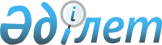 Об утверждении Порядка государственного учета животных и ведения Государственного кадастра животного мира на территории Республики Казахстан
					
			Утративший силу
			
			
		
					Постановление Кабинета Министров Республики Казахстан от 21 августа 1995 г. N 1153. Утратило силу - постановлением Правительства РК от 5 января 2005 г. N 1 (P050001)

      В соответствии с постановлением Верховного Совета Республики Казахстан от 21 октября 1993 г. N 2463 "О порядке введения в действие Закона Республики Казахстан Z933300_  "Об охране, воспроизводстве и использовании животного мира" Кабинет Министров Республики Казахстан постановляет: 

      Утвердить прилагаемый Порядок государственного учета животных и ведения Государственного кадастра животного мира. 

     Премьер-министр 

   Республики Казахстан 

                                       Утвержден 

                            постановлением Кабинета Министров 

                                   Республики Казахстан 

                               от 21 августа 1995 г. N 1153 

                               ПОРЯДОК 

              государственного учета животных и ведения 

               Государственного кадастра животного мира 

      1. Для обеспечения охраны и рационального использования животного мира на территории Республики Казахстан проводить государственный учет животных и вести Государственный кадастр животного мира, содержащий совокупность сведений о географическом распространении животных, об их состоянии и численности, характеристике местообитаний, хозяйственном использовании и другие данные. 

      2. Обобщение данных государственного учета животных и Государственного кадастра животного мира по всем ведомствам, а также осуществление государственного контроля за ведением государственного учета и Государственного кадастра животного мира возложить на специально уполномоченные органы государственного управления животным миром. 

      Ведение и издание книги генетического фонда животного мира Республики Казахстан возложить на Министерство экологии и биоресурсов и Национальную академию наук Республики Казахстан с участием заинтересованных министерств и ведомств. 

      3. Ведение государственного учета животных и его использование, а также Государственного кадастра животного мира и всю документацию по ним, обобщение, хранение возложить: 

      по диким животным, отнесенным к объектам охоты, - на Главное управление по охране животного мира Министерства экологии и биоресурсов Республики Казахстан по угодьям общего пользования, на предприятия, учреждения и организации, ведущие охотничье хозяйство по закрепленным за ними угодьями; 

      по рыбам, промысловым беспозвоночным и промысловым морским млекопитающим - на Главное управление по охране рыбных запасов и контролю за природопользованием на рыбохозяйственных водоемах Министерства экологии и биоресурсов Республики Казахстан; 

      по насекомым - вредителям растений (кроме насекомых вредителей леса) и насекомым, полезным для сельскохозяйственных культур, - на Министерство сельского хозяйства Республики Казахстан; 

      по насекомым - вредителям леса и насекомым, полезным для леса, - на Комитет лесного хозяйства Министерства экологии и биоресурсов Республики Казахстан, а также ведущие лесное хозяйство предприятия, учреждения и организации других министерств и ведомств; 

      по животным, занесенным в Красную книгу, - на Министерство экологии и биоресурсов и Национальную академию наук Республики Казахстан с участием заинтересованных организаций и ведомств; 

      по всем животным особоохраняемых природных территорий - на министерства, ведомства и организации, в подчинении которых они находятся; 

      по животным, обитающим в районах природных очаговых инфекций и представляющих опасность для здоровья человека, - на Министерство здравоохранения Республики Казахстан. 

      4. Ответственность за достоверность данных документаций государственного учета животных и их использования и Государственного кадастра животного мира несут руководители предприятий, учреждений, организаций, министерств, государственных комитетов и ведомств, ведущих эту документацию. 

      5. Государственный учет и ведение Государственного кадастра осуществлять по единым методикам, разрабатываемым Главным управлением по охране животного мира и Главным управлением по охране рыбных запасов и контролю за природопользованием на рыбохозяйственных водоемах Министерства экологии и биоресурсов Республики Казахстан, Министерством сельского хозяйства Республики Казахстан, Комитетом лесного хозяйства Министерства экологии и биоресурсов Республики Казахстан, Министерством здравоохранения Республики Казахстан, Национальной академии наук Республики Казахстан и утверждаемым Министерством экологии и биоресурсов Республики Казахстан. 

      6. Правила ведения государственного учета животных и их использования и Государственного кадастра животного мира, а также определение списка (перечня) видов (групп видов) животных, подлежащих государственному учету и включению в Государственный кадастр, разрабатываются Главным управлением по охране животного мира и Главным управлением по охране рыбных запасов и контролю за природопользованием на рыбохозяйственных водоемах Министерства экологии и биоресурсов Республики Казахстан, Национальной академией наук Республики Казахстан, Комитетом лесного хозяйства Министерства экологии и биоресурсов Республики Казахстан, Министерством сельского хозяйства Республики Казахстан, Казпотребсоюзом, Министерством здравоохранения Республики Казахстан и утверждаются Министерством экологии и биоресурсов Республики Казахстан. 

      Правила ведения государственного учета животных и их использования и Государственного кадастра животного мира обеспечивают получение данных: 

      о распространении, численности и использовании диких животных (млекопитающих, птиц, пресмыкающихся, земноводных, рыб, а также моллюсков, насекомых и других животных), обитающих в состоянии естественной свободы на суше, в воде, атмосфере и почве, постоянно или временно населяющих территорию республики. 

      Эти данные должны периодически уточняться в целях контроля за количественными и качественными изменениями состояния животного мира в целом по территории республики, областей и отдельных регионов. 

      Государственный кадастр животного мира включает данные государственного учета животных и их использования по количественным и качественным показателям, другие сведения, необходимые для обеспечения охраны животного мира, планирования, размещения и специализации охотничьего и рыбного хозяйства, других отраслей, осуществления иных мероприятий, связанных с использованием животного мира, оценки ресурсов и прогноза, состояния животного мира, организации проведения мероприятий по регулированию численности отдельных видов животного мира. 

      7. Ведение государственного учета животных и их использования и Государственного кадастра осуществляется за счет собственных средств соответствующих министерств и ведомств, использующих ресурсы животного мира. 
					© 2012. РГП на ПХВ «Институт законодательства и правовой информации Республики Казахстан» Министерства юстиции Республики Казахстан
				